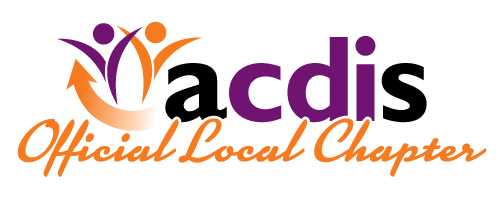 Central Pennsylvania Chapter MeetingCo-leads: Courtney Spangler (cspangler@gbmc.org) & Deanne Wilk (dwilk@pennstatehealth.psu.edu) Friday, July 23, 202109:45-13:00Hosted by:	Penn State Health Milton S. Hershey Medical CenterRegister here:	https://pshealth.zoom.us/webinar/register/WN_J8Dtiw91S6OIZyUwOsN36gRSVP by:	Friday, July 16, 202109:30	Sign in & Chat Room Networking09:45: 	Welcoming remarks from Penn State Health Hershey10:00	Leveraging Clinical Documentation Improvement in the DRG validation war	Angela Geiger BSN, RN, CCS, CPC, COC	Objectives:Provide an offensive approach to decreasing payer denials byDefining the new denial reason- Clinical significanceExamining submitted denials to illuminate clinical documentation weaknessesEmphasize the value in a compliant queryExamine the anatomy of an effective appealOffer tips for action when an appeal fails11:00 	It Can’t be Denied: A Guide to Denial Prevention	Karen Newhouser RN, BSN, CCDS, CCDS-O, CCS, CDIP, CCM	Objectives:Explain how a change in focus is integral to denial prevention. Discuss the anatomy of a denial. Describe how data can drive denial prevention success. Identify how the provider, ancillary departments, clinical documentation integrity and coding can work congruently for denial prevention12:00	Chapter meeting & Chat Room networking12:10	 Auditing Your CDI Department	Angela Maxfield RN, CCDSIdentify the Mission and Vision of your documentation program/goalsIdentify strengths of individual CDI in your programEvaluate education resources for the teamEnsure provider education is succinct and purposeful Able to identify and celebrate successes within the department13:00	Meeting adjournedAbout our Presenters:Angela Geiger BSN, RN, CCS, CPC, COCAngela Geiger is the Clinical Appeals Nurse for Penn State Health at Hershey Medical Center.  She holds a degree in nursing along with three medical coding certifications.  In addition to nursing, her career experience includes utilization management, claims analytics, and special investigations of fraud, waste, and abuse for a large commercial carrier.  At Hershey Medical Center, she entered into Clinical Documentation Improvement to marry her medical coding knowledge with a return to her clinical roots in a health care setting.   A culmination of all these experiences has made her uniquely qualified to respond to denials for multiple issues of medical utilization, clinical documentation and DRG validation.   Angela Maxfield RN, CCDSAngela Maxfield is a registered nurse of 29 years with nursing career in the Emergency Department.  Angela was appointed to a Governors Commission on Prenatal Care in Arkansas, as well as a graduate of the Faulkner County Leadership Institute.  Angela has been a Clinical Documentation Specialist since 2007, CCDS certified since 2009.  She joined Maxim HIM as a CDI travel consultant in July of 2013.  She has operated as a staff member, Lead CDI, and Interim CDI Director of 2 academic medical center programs during her time of consulting.  The ACDIS CDI Educator group was the brain child of Angela and 2 other industry leading CDI educators.To Angela, auditing and education is a passion.  Karen Newhouser RN, BSN, CCDS, CCDS-O, CCS, CDIP, CCMKaren Newhouser, RN, BSN, CCDS, CCDS-O, CCS, CDIP, CCM, is a Content Manager at AMN Healthcare, where she has found her niche in education through writing, speaking, and personal engagement.  Within multiple roles spanning a 40+ year career in critical care nursing, case management, and CDI, Newhouser has been resolute in her mission to set people up for success.   Newhouser was distinguished as the 2015 CDI Professional of the Year by ACDIS, was a member of the ACDIS Advisory Board 2015-2018 and is a member of the CCDS-O certification committee. Karen has extensive experience with quality initiatives, clinical validation, compliant query best practice, provider engagement initiatives, auditing, data analysis, and leadership and has gained accolades in both the inpatient and outpatient CDI environments.  She has developed numerous education modules, as well as several academies.  Karen has co-taught multiple workshops, has presented at both the ACDIS National Conference, ACDIS Outpatient CDI Symposiums, virtual ACDIS events since the pandemic, and at numerous state and local chapter events for both ACDIS and AHIMA.  Karen is honored to have authored the books, The CDI Specialist’s Guide to Evaluation and Management published by HCPro in 2018, and The Provider Query Toolkit: A Guide to Compliant Practices published by HCPro in 2020, and have co-authored the ACDIS/HCPro annual Outpatient CDI Pocket Guide since its inception in 2020, and the CCDS-O Exam Study Guide published by ACDIS/HCPro in 2019.Additional ACDIS Information:Not an ACDIS Member? Check out all the benefits from the resource library to forum discussions hereJuly/August 2021 CDI Journal is available to (will add when available on website)ACDIS Quarterly Conference Call August 19-register for the remaining 2021 quarterly conference calls hereCDI Week September 13-17, 2021CDI Kitchen: Recipes for a successful program-think chef hats, cooking imagery, and recipe exchanges. Every CDI program has a unique recipe for creating success! Be on the look out from ACDIS for a free sponsored webinar, daily Q&As from the Furthering Education Committee, and a deep dive into the state of CDI with the CDI Industry Survey.ACDIS ’21 Stepping Forward October 25-28, 2021Annual ConferenceSheraton Hotel in Dallas, TxRegister here Central PA ACDIS Chapter: Fourth Quarter Meeting Friday, November 12, 2021Hoping for in-person meeting. Details are in the works. If interested in hosting, please let Courtney or Deanne know.ACDIS Quarterly Conference Call November 19, 2021 Interested in becoming CCDS certified? Check out information through ACDIS here Interested in becoming CCDS-O certified? Check out information through ACDIS hereLearn more about the ACDIS Apprenticeship hereObtaining today’s CCDS CEUs:At the conclusion of this meeting, Courtney Spangler will email you a surveyYou have until Friday, July 30, 2021 to complete the surveyOnce the survey is completed, you will be emailed the CCDS CEU certificate If you do not receive your certificate by Friday, August 6, 2021, please reach out to a Courtney for assistanceThe Central PA Chapter welcomes CDI professionals of any neighboring geographic region. ACDIS Association Editorial Director Melissa Varnavas is working with past Philadelphia/South Jersey leaders to identify new volunteers in that area. To volunteer, contact her at mvarnavas@acdis.org